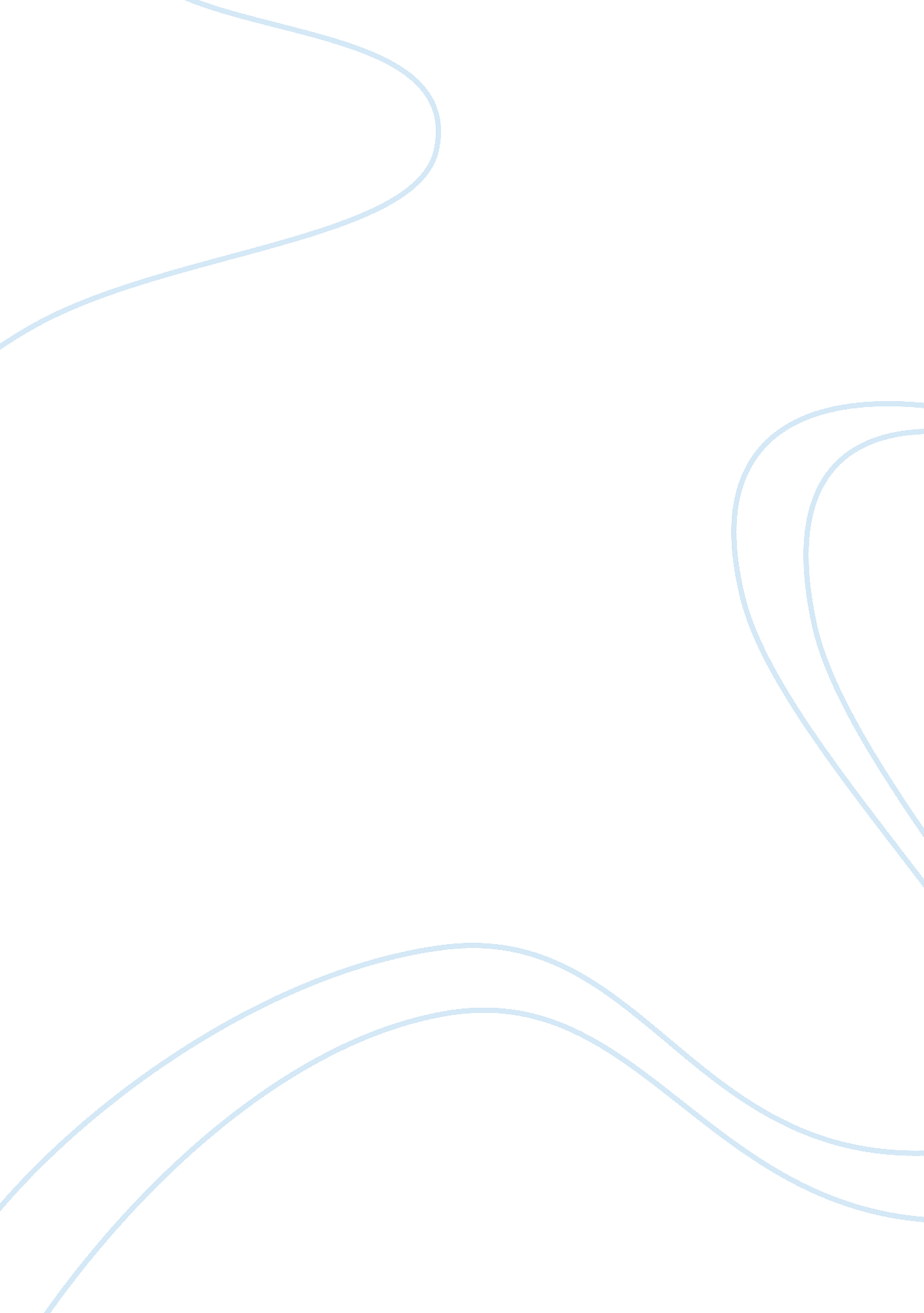 Financial statements essay sample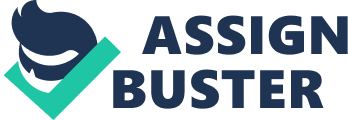 1) Which of the following financial statements is divided into major categories of operation, investing, and financial activities? 2) If services are rendered on account, then 3) Using accrual accounting, expenses are recorded and reported only: 4) Stockholders’ equity can be described as claims of 5) The Vintage Laundry Company purchases $6, 500 worth of laundry supplies on June 2 and recorded the purchase as an asset. On June 30, an inventory of the laundry supplies indicated only $2, 000 on hand. The adjusting entry that should be made by the company on June 30 is: 6) Use the following data to determine the total dollar amount of assets to be classified as current assets. Koonce Office Supplies Balance Sheet December 31, 2010 7) In horizontal analysis, each item is expressed as a percentage of the 8) Which of the following statements is true with respect to financial statement reporting for all cases when a company changes from on acceptable accounting method to another? 9) From an internal control standpoint, the asset most susceptible to improper diversion and use is 10) The reconciliation of the cash register tape with the cash in the register is an example of 11) Which of the following items on a bank reconciliation would require an adjusting entry on the company’s books? 12) Why do pension and mutual funds invest in debt and equity securities? 13) Reed company acquires 80 Holmes 10%, 5 years, $1, 000 bonds on January 1, 2012 for $82, 000. This includes a brokerage commission of $2, 000. The journal entry to record this investment includes a debit to 14) A company that owns more than 50% of the common stock of another company is known as the 15) Notes to the financial statements include which of the following: 16) If the retained earnings account increases from the beginning of the year to the end of the year, then 17) An investment by the stockholders in a business increases 18) Which one of the following is true? 19) A small company may be able to justify using a cash basis of accounting if they have: 20) Common stock is reported on the 21) On July 1 the Fisher Shoe Store paid $15, 000 to Acme Realty for 6 months rent beginning July 1. Prepaid rent was debited for the full amount. If financial statements are prepared on July 31, the adjusting entry to be made by the fisher Shoe store is: 22) Using the following data to calculate the current ration. Koonce Office Supplies 
Balance Sheet 
December 31, 2012 23) When a change in depreciation method occurs 24) Which of the following would be considered a change in accounting principle? 25) A very small company would have the most difficulty in implementing which of the following internal control activities? 26) Deposits in transit 27) Notification by the bank that a deposited customer check was returned NSF requires that the company make the following adjusting entry: 28) Which of the following is a debt security 29) Reed company acquires 80 Holmes 10%, 5 year, $1, 000 bonds on January 1, 2012 for $82, 000. This includes a brokerage commission of $2, 000. Assume Holmes pays interest semiannually and the July 1 entry was done correctly. The journal entry at December 31, 2012 would include a credit to 30) If a parent company has two wholly owned subsidiaries, how many legal and economic entities are there from the viewpoint of the shareholders of the parent company? ACC 300 Final Exam 1) Which of the following financial statements is divided into major categories of operation, investing, and financial activities? The income statement 
The Balance Sheet 
The retained earnings statement 
The statement of cash flows 2) If services are rendered on account, then 
A. Assets will decrease 
B. Liabilities will increase 
C. Stockholders’ equity will increase 
D. Liabilities will decrease 3) Using accrual accounting, expenses are recorded and reported only: When they are incurred whether or not cash is paid 
When they are incurred and paid at the same time 
If they are paid before they are incurred 
If they are paid after they are incurred 4) Stockholders’ equity can be described as claims of 
Creditors on total assets 
Owners on total assets 
Customers on total assets 
Debtors on total assets 5) The Vintage Laundry Company purchases $6, 500 worth of laundry supplies on June 2 and recorded the purchase as an asset. On June 30, an inventory of the laundry supplies indicated only $2, 000 on hand. The adjusting entry that should be made by the company on June 30 is: Debit Laundry Supplies Expense, $2, 000; credit Laundry Supplies, $2, 000 Debit Laundry Supplies, $4, 500; credit Laundry Supplies Expense, $4, 500 Debit Laundry Supplies $2, 000; credit Laundry Supplies Expense, $2, 000 Debit Laundry Supplies Expense, $4, 500; credit Laundry Supplies, $4, 500 6) Use the following data to determine the total dollar amount of assets to be classified as current assets. Koonce Office Supplies 
Balance Sheet 
December 31, 2010 $580, 000 
$430, 000 
$360, 000 
$290, 000 7) In horizontal analysis, each item is expressed as a percentage of the Net income amount 
Stockholders’ equity amount 
Total assets amount 
Base-year amount 8) Which of the following statements is true with respect to financial statement reporting for all cases when a company changes from on acceptable accounting method to another? Comparability across periods is impaired Only a footnote is required to report the change 
Changes in both depreciation methods and inventory methods are reported retroactively Management must indicate that the accounting method change is preferable to the old method. 9) From an internal control standpoint, the asset most susceptible to improper diversion and use is Prepaid insurance 
Cash 
Buildings 
Land 10) The reconciliation of the cash register tape with the cash in the register is an example of Other controls 
Independent internal verification 
Establishment of responsibility 
Segregation of duties 11) Which of the following items on a bank reconciliation would require an adjusting entry on the company’s books? An entry by the bank 
Outstanding checks 
A bank service charge 
A deposit in transit 12) Why do pension and mutual funds invest in debt and equity securities? They have excess cash 
They want to generate earnings from investment income 
They invest for strategic reasons 
They invest for speculative reasons 13) Reed company acquires 80 Holmes 10%, 5 years, $1, 000 bonds on January 1, 2012 for $82, 000. This includes a brokerage commission of $2, 000. The journal entry to record this investment includes a debit to Debt Investments for $80, 000 Debt Investments for $82, 000 
Cash for $82, 000 
Stock Investments for $80, 000 14) A company that owns more than 50% of the common stock of another company is known as the Charge company 
Subsidiary company 
Parent company 
Management company 15) Notes to the financial statements include which of the following: An independent auditors report 
Explanations of uncertainties 
Short-form Income Statement 
Subsidiary ledger for Accounts Receivable 16) If the retained earnings account increases from the beginning of the year to the end of the year, then Net income is less than dividends 
A net loss is less than dividends 
Additional investments are less than net losses 
Net income is greater than dividends 17) An investment by the stockholders in a business increases Assets and stockholders’ equity 
Assets and liabilities 
Liabilities and stockholders’ equity 
Assets only 18) Which one of the following is true? 
Publicly traded U. S. companies must provide an annual report to their shareholders only when operating conditions change significantly An unqualified independent auditor’s report must be included in the annual report Notes to the financial statements do not need to be included in the annual report because that information is only for internal users A management Discussion and Analysis section is required in annual reports to shareholders even when financial results are positive 19) A small company may be able to justify using a cash basis of accounting if they have: Sales under $1, 000, 000 
No accountants on staff 
Few receivables and payables 
All sales and purchases on account 20) Common stock is reported on the 
Statement of cash flows 
Retained earnings statement 
Income statement 
Balance sheet 21) On July 1 the Fisher Shoe Store paid $15, 000 to Acme Realty for 6 months rent beginning July 1. Prepaid rent was debited for the full amount. If financial statements are prepared on July 31, the adjusting entry to be made by the fisher Shoe store is: Debit Rent Expense, $15, 000; credit Prepaid Rent, $2, 500 Debit Prepaid Rent, $2, 500; credit Rent Expense, $2, 500 
Debit Rent Expense, $2, 500; credit Prepaid Rent, $2, 500 
Debit Rent Expense, $15, 000; credit Prepaid Rent, $12, 500 22) Using the following data to calculate the current ration. Koonce Office Supplies 
Balance Sheet 
December 31, 2012 1. 81: 1 
1. 44: 1 
3. 07: 1 
2. 69: 1 23) When a change in depreciation method occurs 
Prior years’ financial statements should be changed to reflect the newly adopted method The change should be reported in current and future years 
The cumulative effect of the change should be reflected on the income statement as of the beginning of the next year The cumulative effect of the change in accounting principle should be classified as an extraordinary item on the income statement 24) Which of the following would be considered a change in accounting principle? Changing the estimated percentage used in calculating bad debt expense Changing the inventory costing methods used from FIFO to LIFO Changing the estimated useful life of a plant asset from 5 to 10 years Changing auditing firms to find a more liberal opinion 25) A very small company would have the most difficulty in implementing which of the following internal control activities? Separation of duties 
Limited access to assets 
Periodic independent verification 
Sound personnel procedures 26) Deposits in transit 
Have been recorded on the company’s books but not yet by the bank Have been recorded by the bank but not yet by the company 
Have not been recorded by the bank or the company 
Are customers’ checks that that have not yet been received by the company 27) Notification by the bank that a deposited customer check was returned NSF requires that the company make the following adjusting entry: Accounts Receivable/ Cash 
Cash/ Account Receivable 
Miscellaneous Expense/ Accounts Receivable 
No adjusting entry is necessary 28) Which of the following is a debt security 
IBM stock 
Treasury stock 
Treasury bills 
Real Estate 29) Reed company acquires 80 Holmes 10%, 5 year, $1, 000 bonds on January 1, 2012 for $82, 000. This includes a brokerage commission of $2, 000. Assume Holmes pays interest semiannually and the July 1 entry was done correctly. The journal entry at December 31, 2012 would include a credit to Interest Receivable for $4, 000 Interest Revenue for $8, 000 
Accrued Expense for $8, 000 
Interest Revenue for $4, 000 